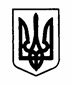                       ПроєктУКРАЇНАПОЛТАВСЬКА ОБЛАСНА РАДАРІШЕННЯПро внесення змін та доповнень до Комплексної програми соціального захисту населення Полтавської області на 2021 – 2025 рокиКеруючись пунктом 16 частини 1 статті 43 Закону України «Про місцеве самоврядування в Україні», статтею 23 Закону України «Про місцеві державні адміністрації», з метою підвищення рівня соціального захисту пільгових категорій населення, ОБЛАСНА РАДА ВИРІШИЛА:1. Внести зміни та доповнення до Комплексної програми соціального захисту населення Полтавської області на 2021 – 2025 роки, затвердженої рішенням пленарного засідання другої сесії обласної ради восьмого скликання від 29 грудня 2020 року № 38 (додаток 1 на 4 аркушах).2. Внести до Порядку використання коштів, передбачених в обласному бюджеті для надання грошової допомоги громадянам, які опинилися в складних життєвих обставинах, та іншим категоріям громадян, затвердженого рішенням пленарного засідання другої сесії обласної ради восьмого скликання від 29 грудня 2020 року № 38, зміни (додаток 2 на 2 аркушах).3. Організацію виконання цього рішення покласти на Департамент соціального захисту населення Полтавської обласної державної адміністрації, контроль за його виконанням – на постійну комісію обласної ради з питань охорони здоров’я та соціального захисту населення.ГОЛОВАОБЛАСНОЇ РАДИ	О. БІЛЕНЬКИЙДодаток 1до рішення пленарного засіданнядругої сесії обласної ради восьмогоскликання22.12.2021 № Зміни та доповнення до Комплексної програми соціального захисту населення Полтавської області на 2021 – 2025 роки, затвердженої рішенням пленарного засідання другої сесії обласної ради восьмого скликаннявід 29 грудня 2020 року № 381) Позицію 9 Паспорту Комплексної програми соціального захисту населення Полтавської області на 2021 – 2025 роки (далі – Програма) викласти в такій редакції:2) у розділі 6 частини V «Напрями діяльності та заходи Комплексної програми соціального захисту населення Полтавської області  на 2021 – 2025 роки, затвердженої рішенням пленарного засідання другої сесії обласної ради восьмого скликання від 29 грудня 2020 року № 38»пункт 6.1.1 позиції 6.1 викласти в такій редакції:3) позицію «Разом за розділом 6» викласти в такій редакції:  4) позицію «Разом за розділами Програми» викласти в такій редакції:5) частину VI викласти в такій редакції: БюджетКомплексної програми соціального захисту населення Полтавської області на 2021 – 2025 роки	тис. грнОбсяг фінансування уточнюється щороку при формуванні проєктів місцевих бюджетів на відповідний бюджетний період у межах видатків, передбачених головному розпорядникові бюджетних коштів, відповідальному за виконання завдань і заходів Програми.Директор Департаменту соціального захисту населення Полтавської обласної державної адміністрації                                                             Л. КОРНІЄНКОДодаток 2до рішення пленарного засіданнядругої сесії обласної ради восьмогоскликання22.12.2021 № Зміни,що вносяться до Порядку використання коштів, передбачених в обласному бюджеті для надання грошової допомоги громадянам, які опинилися в складних життєвих обставинах, та іншим категоріям громадянПункт 1 розділу ІІІ доповнити:четвертий абзац після слів «з надзвичайних ситуацій» доповнити словами «та копію свідоцтва про право власності на житлове приміщення або іншого документу, що підтверджує право на проживання у житловому приміщенні, довідка про реєстрацію місця проживання/перебування особи» після абзацу дев’ятого новими абзацами такого змісту:«акт обстеження матеріально-побутових умов проживання заявника;  довідка про загальний розмір призначеної пенсії  (за потреби). Додається Центром.»2. Четвертий абзац пункту 1 розділу IV після слів «про необхідність лікування» доповнити словами «або довідку сімейного лікаря із зазначенням дати захворювання та отриманого на даний час лікування.»3. Пункт 1 розділу X доповнити після абзацу четвертого новими абзацами такого змісту:«довідка з лікувального закладу про необхідність лікування (за потреби);акт про пожежу, складений територіальним органом Державної служби України з надзвичайних ситуацій (за потреби);акт обстеження матеріально-побутових умов проживання заявника;довідка про загальний розмір призначеної пенсії  (за потреби). Додається Центром.»5. Пункт 1 розділу XI доповнити після абзацу четвертого новим абзацом такого змісту: «довідка про навчання дитини за денною формою у закладах загальної середньої, професійної (професійно-технічної), фахової передвищої та вищої освіти (за умови досягнення дитиною 18 років).»У зв’язку з цим абзац п’ятий вважати відповідно абзацом шостим.6. Розділ XV доповнити після абзацу першого новим абзацом такого змісту:«2. Акт обстеження матеріально-побутових умов проживання заявника (далі – Акт) надається разом із заявою на надання матеріальної допомоги. У разі відсутності Акту,  секретарем Комісії направляється запит до сільських, селищних, міських рад територіальних громад (для його складання відповідальними особами з питань соціального захисту населення, соціальними працівниками територіальних центрів соціального обслуговування та центрів надання соціальних послуг або фахівцями із соціальної роботи) та управлінь соціального захисту населення.»У зв’язку з цим абзаци другий — четвертий вважати відповідно абзацами третім — п’ятим.Директор Департаменту соціального захисту населення Полтавської обласної державної адміністрації						Л. КОРНІЄНКОПОЯСНЮВАЛЬНА ЗАПИСКАдо проєкту рішення «Про внесення змін та доповнень до Комплексної програми соціального захисту населення Полтавської областіна 2021 – 2025 роки»Розробник проєкту рішення: Департамент соціального захисту населення Полтавської обласної державної адміністрації. Проєкт рішення не є нормативно-правовим актом. Порядки, що діють в рамках Програми є нормативно-правовими актами.Мета: підвищення рівня соціального захисту пільгових категорій населення. 1. Підстава розроблення проєкту рішенняСтаття 43 Закону України «Про місцеве самоврядування в Україні».2. Обґрунтування необхідності прийняття рішенняПроєктом рішення сесії обласної ради передбачається внесення наступних змін:до Порядку використання коштів, передбачених в обласному бюджеті для надання грошової допомоги громадянам, які опинилися в складних життєвих обставинах, та іншим категоріям громадян.З метою підвищення рівня соціального захисту окремих категорій населення та підвищення адресності надання матеріальної допомоги за рахунок коштів обласного бюджету, пропонується внесення змін до зазначеного Порядку, відповідно до додатку 2;збільшення обсягу видатків з обласного бюджету на реалізацію напрямку «Забезпечення виплати одноразової грошової допомоги медичним та іншим працівникам комунальних закладів охорони здоров’я, які захворіли на гостру респіраторну хворобу COVID-19, спричинену коронавірусом SARS-CoV-2».Враховуючи зміни внесені до Порядку проведення виплати одноразової грошової допомоги медичним та іншим працівникам комунальних закладів охорони здоров’я, які захворіли на гостру респіраторну хворобу COVID-19, спричинену коронавірусом SARS-CoV-2, затверджені рішенням першого пленарного засідання четвертої сесії Полтавської обласної ради восьмого скликання від 23.02.2021 № 128, та пропозицій Департаменту охорони здоров’я облдержадміністрації, пропонується внесення змін до Програми в частині збільшення видатків з обласного бюджету у 2021 році на реалізацію зазначеного напрямку. 3. Суть проєкту рішенняВнесення змін та доповнень до Комплексної програми соціального захисту населення Полтавської області на 2021 – 2025 роки.4. Правові аспекти:Закон України «Про місцеве самоврядування в Україні».5. Фінансово-економічне обґрунтуванняЗгідно інформації Департаменту охорони здоров’я облдержадміністрації, на сьогодні 1965 працівників закладів охорони здоров’я області захворіло на COVID-19, спричиненою коронавірусом SARS-CoV-2. Оскільки, на реалізацію напрямку у 2021 році передбачено 5 млн грн, додаткова потреба у коштах на виплату одноразової грошової допомоги медичним та іншим працівникам комунальних закладів охорони здоров’я, які захворіли на гостру респіраторну хворобу COVID-19, спричинену коронавірусом SARS-CoV-2 складає 14650,0 тис грн.Всього на реалізацію Програми на 2021 – 2025 роки планується спрямувати 293766,7 тис грн, в тому числі на 2021 рік – 70278,0 тис грн. При цьому обсяг фінансування уточнюється щороку при формуванні обласного бюджету на відповідний бюджетний період. 6. Позиція заінтересованих осіб/органів/сторінПроєкт рішення погоджено з Департаментом фінансів облдержадміністрації та Департаментом економічного розвитку, торгівлі та залучення інвестицій  облдержадміністрації без зауважень. 7. Громадське обговоренняПроєкт рішення опрацьовано та погоджено з Громадською радою при облдержадміністрації та оприлюднено на сайті Департаменту соціального захисту населення облдержадміністрації.8. Запобігання корупціїПроєкт рішення не містить ризиків вчинення корупційних діянь та правопорушень, пов’язаних з корупцією.9. Прогноз результатівПрийняття рішення «Про затвердження Комплексної програми соціального захисту населення Полтавської області на 2021 – 2025 роки» забезпечить підвищення рівня соціального захисту окремих пільгових категорій населення області.Директор Департаментусоціального захисту населенняПолтавської обласноїдержавної адміністрації	Л. КОРНІЄНКО9 Очікуваний обсяг фінансування Програми, всього 293766,7 тис. грн 1) 2) 3) 4) у тому числі за рахунок коштів: державного бюджету; обласного бюджету; районного, міського, селищного (сільського) бюджету; інших джерел фінансування 293766,7 тис. грн № п/пНазва напряму діяльності Назва напряму діяльності Перелік заходів програмиПерелік заходів програмиПерелік заходів програмиСтрок виконання заходуСтрок виконання заходуВиконавціДжерела фінансу-ванняОрієнтовні обсяги фінансування (вартість), тис. грнОрієнтовні обсяги фінансування (вартість), тис. грнОрієнтовні обсяги фінансування (вартість), тис. грнОрієнтовні обсяги фінансування (вартість), тис. грнОрієнтовні обсяги фінансування (вартість), тис. грнОрієнтовні обсяги фінансування (вартість), тис. грнОрієнтовні обсяги фінансування (вартість), тис. грн№ п/пНазва напряму діяльності Назва напряму діяльності Перелік заходів програмиПерелік заходів програмиПерелік заходів програмиСтрок виконання заходуСтрок виконання заходуВиконавціДжерела фінансу-ванняВсьогоу тому числі, за рокамиу тому числі, за рокамиу тому числі, за рокамиу тому числі, за рокамиу тому числі, за рокамиу тому числі, за роками№ п/пНазва напряму діяльності Назва напряму діяльності Перелік заходів програмиПерелік заходів програмиПерелік заходів програмиСтрок виконання заходуСтрок виконання заходуВиконавціДжерела фінансу-ванняВсього2021202220232024202420256.16.1Надання одноразової грошової допомоги медичним та іншим працівникам комунальних закладів охорони здоров’я, які захворіли на гостру респіраторну хворобу COVID-19, спричинену коронавірусом SARS-CoV-2Надання одноразової грошової допомоги медичним та іншим працівникам комунальних закладів охорони здоров’я, які захворіли на гостру респіраторну хворобу COVID-19, спричинену коронавірусом SARS-CoV-26.1.1 Забезпечити виплату одноразової грошової допомоги медичним та іншим працівникам комунальних  закладів охорони здоров’я, які захворіли на гостру респіраторну хворобу COVID-19, спричинену коронавірусом 
SARS-CoV-220212021Департаменти охорони здоров’я та соціального захисту населення облдержадміністрації,Центр по нарахуванню та здійсненню соціальних виплат у Полтавській областіДепартаменти охорони здоров’я та соціального захисту населення облдержадміністрації,Центр по нарахуванню та здійсненню соціальних виплат у Полтавській областіОбласний бюджет19650,019650,0Орієнтовні обсяги фінансування (вартість), тис. грнОрієнтовні обсяги фінансування (вартість), тис. грнОрієнтовні обсяги фінансування (вартість), тис. грнОрієнтовні обсяги фінансування (вартість), тис. грнОрієнтовні обсяги фінансування (вартість), тис. грнОрієнтовні обсяги фінансування (вартість), тис. грнОрієнтовні обсяги фінансування (вартість), тис. грнВсьогоу тому числі, за рокамиу тому числі, за рокамиу тому числі, за рокамиу тому числі, за рокамиу тому числі, за рокамиу тому числі, за рокамиВсього202120222023202420242025Разом за розділом 6. Виплати  медичним та іншим працівникам комунальних закладів охорони здоров’яОбласний бюджет19650,019650,0Орієнтовні обсяги фінансування (вартість), тис. грнОрієнтовні обсяги фінансування (вартість), тис. грнОрієнтовні обсяги фінансування (вартість), тис. грнОрієнтовні обсяги фінансування (вартість), тис. грнОрієнтовні обсяги фінансування (вартість), тис. грнОрієнтовні обсяги фінансування (вартість), тис. грнОрієнтовні обсяги фінансування (вартість), тис. грнВсьогоу тому числі, за рокамиу тому числі, за рокамиу тому числі, за рокамиу тому числі, за рокамиу тому числі, за рокамиу тому числі, за рокамиВсього202120222023202420242025Разом за розділами  Програми, у тому числі:Разом за розділами  Програми, у тому числі:293766,770278,052641,054734,454734,456917,959195,4Обласний бюджет293766,770278,052641,054734,454734,456917,959195,4Районні бюджети,бюджети сільських, селищних та міських радВ межах бюджетних призначень, визначених рішенням про місцевий бюджетВ межах бюджетних призначень, визначених рішенням про місцевий бюджетВ межах бюджетних призначень, визначених рішенням про місцевий бюджетВ межах бюджетних призначень, визначених рішенням про місцевий бюджетВ межах бюджетних призначень, визначених рішенням про місцевий бюджетВ межах бюджетних призначень, визначених рішенням про місцевий бюджетВ межах бюджетних призначень, визначених рішенням про місцевий бюджетОчікувані джерела фінансування2021 рік2022 рік2023 рік2024 рік2025 рікЧастка у % від загального обсягу фінансу-
ванняОбсяг ресурсів, усього,у тому числі:70278,052641,054734,456917,959195,4100,0державний бюджет------обласний бюджет70278,052641,054734,456917,959195,4100,0районні, міські бюджети------бюджети сіл, селищ, об’єднаних територіальних громадв межах бюджетних призначень, визначених рішенням про місцевий бюджетв межах бюджетних призначень, визначених рішенням про місцевий бюджетв межах бюджетних призначень, визначених рішенням про місцевий бюджетв межах бюджетних призначень, визначених рішенням про місцевий бюджетв межах бюджетних призначень, визначених рішенням про місцевий бюджетв межах бюджетних призначень, визначених рішенням про місцевий бюджетІнші джерела-----